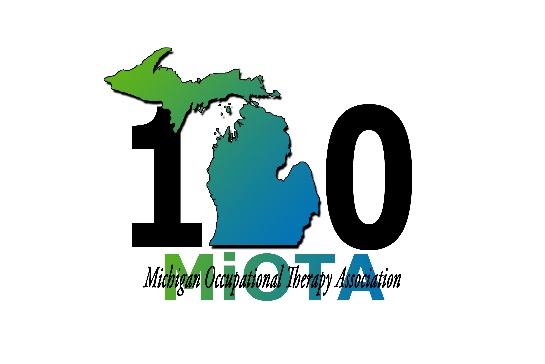 2021EXHIBITOR REGISTRATION INFORMATIONforMichigan Occupational Therapy AssociationAnnual Fall Conference | September 30 – October 2, 2021Conference LocationRadisson Plaza Hotel & Suites100 W Michigan Ave | Kalamazoo, MI 49007 | Phone: 269-343-3333MiOTA is excited to invite your company to showcase your products to Occupational Therapists who will be attending our conference in 2021. We are offering a hybrid conference. We will have live sessions and virtual options available to meet the needs of conference attendees and exhibitors alike. We are asking all exhibitors to register on-line for the conference. Please visit the MiOTA website at www.mi-ota.com or https://www.miota.org/exhibitors_and_sponsors.php.Below is a list of the opportunities to showcase your products. Enrollment will end September 8, 2021. SponsorshipExhibitor - LiveExhibitor - VirtualAdvertisement onlyProduct display or distribution onlyCompanies will be asked to supply the following information when registering:Name of companyCompany addressWebsite addressContact person nameEmail addressTelephone numberCompany logoCompany advertisementType of companyRelevance of company to OTCompanies will be asked the following information for credit card payment: Name on CardCard #Type of CardExpiration DateCVV CodeCompanies who prefer alternative payment from credit card can contact the MiOTA office.PRICING OPTIONSSPONSORSHIP AND AVERTISEMENT SponsorshipsWelcome Reception Sponsor - $3,000Banner recognition of sponsor will be displayed at eventFree FULL PAGE Ad on Conference AppFree FULL PAGE Ad in Conference FoldersVerbal RecognitionWebsite RecognitionPlatinum Sponsor - $2,000 or aboveFree ½ PAGE Ad on Conference AppFree ½ PAGE Ad in Conference FoldersVerbal RecognitionWebsite RecognitionGold Sponsor - $1,500Free ¼ PAGE Ad on Conference AppFree ¼ Ad in Conference FoldersVerbal RecognitionWebsite RecognitionSilver Sponsor - $1,000Free 1/8 PAGE Ad on Conference AppFree 1/8 Ad in Conference FolderVerbal RecognitionWebsite RecognitionBronze Sponsor - $500Logo on Conference AppVerbal RecognitionWebsite RecognitionFACE TO FACE EXHIBITOR FEESEarly Bird Registration – Deadline is May 31, 2021			General space 		Corner space Friday Only		$100 per table	 		$150 corner tableSaturday Only		$75 per table	 		$125 corner tableFull Conference	$200 per table	 		$250 corner tableGeneral Registration –June 1, 2021 to September 8, 2021                                        General space 		             Corner spaceFriday Only		$125/$150 per table	 	$150/$200 corner tableSaturday Only		$100/$125 per table	 	$150/$175 corner tableFull Conference	$225/$250 per table	 	$275/$300 corner tableVIRTUAL EXIBITOR FEES Each 30-minute slot - $100Advertisement OptionsProduct Distribution OptionsDescriptionMember FeeNon-Member FeePackage 1Logo on Conference App and MiOTA Website, Link to Website, and Company Advertisement$100$150Package 2Logo on Conference App and MiOTA Website and Link to Website$50$100Package 3Logo on Conference App and MiOTA Website$25$50Distribution OptionCostItems placed on registration table$100Product distribution individual participant folders$100 